В соответствии с Федеральным законом от 06.10.2003 №131-ФЗ                                       «Об общих принципах организации местного самоуправления в Российской Федерации», учитывая предложения постоянных комитетов городской Думы и администрации города, городская Дума РЕШИЛА:1. Внести в решение городской Думы от 30.08.2019 №351                                                          «О единовременных именных денежных выплатах главы города Барнаула учащимся детских музыкальных, художественных школ, школ искусств, участникам детских творческих коллективов» (в ред. решения от 18.03.2022 №866) следующие изменения:1.1. Пункт 1 изложить в следующей редакции:«1. Установить 50 единовременных именных денежных выплат главы города Барнаула (далее – Именная выплата), из которых:1.1. Учащимся детских музыкальных, художественных школ, школ искусств – 40 Именных выплат;1.2. Участникам детских творческих коллективов – 10 Именных выплат.»;1.2. Пункт 4.3 Положения о единовременных именных денежных выплатах главы города Барнаула учащимся детских музыкальных, художественных школ, школ искусств, участникам детских творческих коллективов, изложить в следующей редакции:«4.3. Размер Именной выплаты составляет 20 000 (двадцать тысяч) рублей.».2. Комитету информационной политики (Андреева Е.С.) обеспечить опубликование решения в газете «Вечерний Барнаул» и официальном сетевом издании «Правовой портал администрации г.Барнаула».3. Контроль за исполнением решения возложить на комитет по социальной политике (Понкрашева М.В.).Барнаульская городская Дума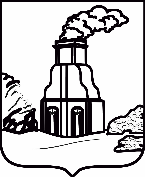 РЕШЕНИЕот	№	О внесении изменений в решение городской Думы от 30.08.2019 №351 «О единовременных именных денежных выплатах главы города Барнаула учащимся детских музыкальных, художественных школ, школ искусств, участникам детских творческих коллективов» (в ред. решения от 18.03.2022 №866)Председатель городской ДумыГлава города             Г.А. БуевичВ.Г. Франк